JFA リスペクト・フェアプレーデイズ2024 の実施に伴う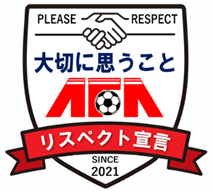 　　　　　　　　　　　旭川地区サッカー協会における取組　　　　　　　　　　　　　　　　　　　　　　　旭川地区サッカー協会　第3種委員会１　JFAリスペクト・フェアプレーデイズ2023について本協会は、サッカーやスポーツの現場で顕在化する様々な差別や暴力に断固反対し、差別や暴力のない世界をつくるべく様々な取り組みを行っております。本年も昨年同様に「JFAリスペクト・フェアプレーデイズ2024」として，試合前のリスペクト・フェアプレーセレモニーを実施します。ご協力をよろしくお願いします。２　試合前のセレモニー　　(1)　期　日　　3種委員会のリスペクト・フェアプレーデイズの指定試合。　　(2)　場　所　　全会場　　(3)　内　容　　選手・コーチ・保護者・レフェリーが、リスペクト・フェアプレーの精神の普及のため、試合前に協会（役員）に対して宣誓する。　(4)　方　法　　選手・コーチ・保護者・レフェリーの代表が、協会により示された行動指針を宣誓文として読み上げる。　　　　　　　　　➀ 進　行　ＭＣ　　　　　　　　　　➁ 宣誓者　1) 当該両チームの「主将」（２名）　　　　　　　　　　　　　　　 2) 当該両チームの「監督」（２名）　　　　　　　　　　　　　　　 3) 当該両チームの「保護者の代表」（２名）　　　　　　　　　　　　　　　 4) 当該試合を担当する「レフェリー」（主審１名）　　　　　　　　　　③ 宣誓文　▶選手用▶コーチ用▶保護者用▶レフェリー用　　④ 配置図　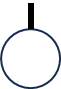 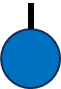 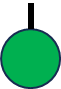 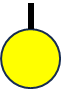 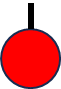 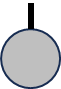 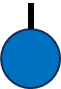 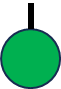 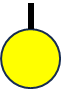 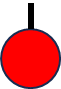 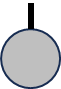 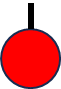 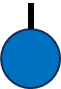 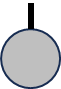 　　　　　　　　　　⑥ 写　真　宣誓場面の写真・セレモニー終了後の集合写真を、各種別事務局員が撮影する。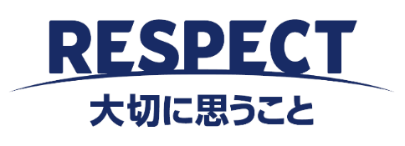 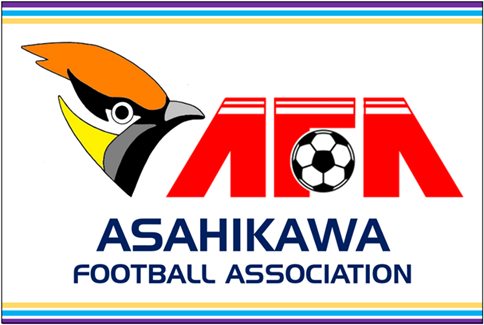 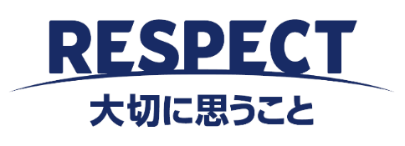 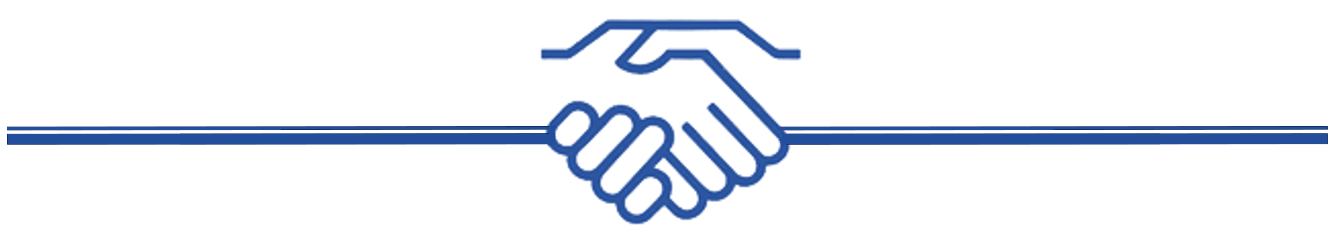 A1４thA2